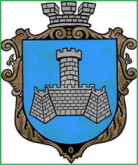 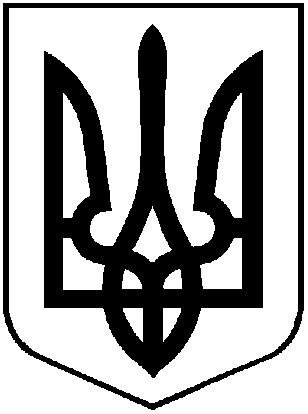 УКРАЇНА                            ХМІЛЬНИЦЬКА МІСЬКА РАДА			ВІННИЦЬКОЇ ОБЛАСТІВиконавчий комітет	Р І Ш Е Н Н Я	                                                                                                                                      Проектвід «___» _____________ 2023 р.                                                                  № ____Про затвердження програми для постраждалих осіб, що реалізується на території Хмільницької міської територіальної громади  Відповідно до статі 8 Закону України «Про запобігання та протидію домашньому насильству» від 07.12.2017 року № 2229-VIII (зі змінами), Закону України «Про забезпечення рівних прав та можливостей жінок і чоловіків» від 08.09.2005 року № 2866-VI (зі змінами), постанови Кабінету Міністрів України від 22.08.2018 року № 658 «Про затвердження Порядку взаємодії суб’єктів, що здійснюють заходи у сфері запобігання та протидії домашньому насильству і насильству за ознакою статі», пункту 5 «Типової програми для постраждалих осіб», затвердженої наказом Міністерства соціальної політики України від 13.10.2021 року № 587, керуючись статтею 40 Закону України «Про місцеве самоврядування в Україні», виконавчий комітет міської радиВИРІШИВ:1. Затвердити програму для постраждалих осіб, що реалізується на території Хмільницької міської територіальної громади, що додається.2. Управлінню праці та соціального захисту населення Хмільницької міської ради, Хмільницькому міському центру соціальних служб забезпечити організацію та проходження постраждалими особами цієї програми за власним бажанням.3. Контроль за виконанням цього рішення покласти на заступника міського голови з питань діяльності виконавчих органів Хмільницької міської ради А.Сташка.   Міський голова                                                                Микола ЮРЧИШИН